РЕСПУБЛИКА СЕВЕРНАЯ ОСЕТИЯ- АЛАНИЯАДМИНИСТРАЦИЯ ОКТЯБРЬСКОГО СЕЛЬСКОГО ПОСЕЛЕНИЯ ПРИГОРОДНОГО РАЙОНА РЕСПУБЛИКИ СЕВЕРНАЯ ОСЕТИЯ-АЛАНИЯПОСТАНОВЛЕНИЕот 03 марта 2022 г. №21Об утверждении порядка привлечения остатков средств на единый счет бюджета Октябрьского  сельского поселения Пригородного района РСО-Алания           В соответствии с пунктами 10, 13 статьи 236.1 Бюджетного кодекса Российской Федерации, постановлением Правительства Российской Федерации от 30 марта 2020 г. № 368 «Об утверждении Правил привлечения Федеральным казначейством остатков средств на единый счет федерального бюджета и возврата привлеченных средств и общих требований к порядку привлечения остатков средств на единый счет бюджета субъекта Российской Федерации (местного бюджета) и возврата привлеченных средств»ПОСТАНОВЛЯЮ:Утвердить Порядок привлечения остатков средств на единый счет бюджета Октябрьского  сельского поселения и возврата привлеченных средств.Установить, что настоящее постановление вступает в силу с января 2022 года.З. Опубликовать постановление и разместить на официальном сайте Октябрьского сельского поселения в сети «Интернет».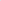 4. Контроль за исполнением настоящего постановления возложить на главного бухгалтера Октябрьского сельского поселения Гасиеву В. М. Глава администрации Октябрьского                                                                                сельского поселения    	     Р.С. Валиев                                                                                            Приложение №1                                                                            к постановлению администрации                                                                          Октябрьского сельского поселения                                                                          от 03.03.2022  № 21 ПОРЯДОКПРИВЛЕЧЕНИЯ ОСТАТКОВ СРЕДСТВ НА ЕДИНЫЙ СЧЕТБЮДЖЕТА ОКТЯБРЬСКОГО СЕЛЬСКОГО ПОСЕЛЕНИЯИ ВОЗВРАТА ПРИВЛЕЧЕННЫХ СРЕДСТВОбщие положения о привлечении остатков средств на                              единый счет бюджета Октябрьского сельского поселения и их возвратеНастоящий Порядок устанавливает механизм привлечения остатков средств на единый счет бюджета Октябрьского сельского поселения (далее - единый счет) и возврата привлеченных средств на казначейский счет, с которого они были привлечены.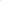 Финансовое управление (другое наименование финансового органа) администрации Октябрьского сельского поселения привлекает на единый счет остатки средств на казначейских счетах для осуществления и отражения операций с денежными средствами получателей средств из бюджета и казначейских счетах для осуществления и отражения операций с денежными средствами участников казначейского сопровождения (далее соответственно — Финансовое управление, казначейский счет), открытых Финансовому управлению.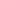             П. Условия и порядок привлечения остатков средств на единый счетПривлечение остатков средств с казначейского счета на единый счет осуществляется в случае превышения остатка средств на казначейском счете по состоянию на 16 часов (в дни, непосредственно предшествующие выходным и нерабочим праздничным дням, - по состоянию на 15 часов) текущего рабочего дня над суммой средств, необходимых для осуществления выплат на следующий за текущим рабочий день на основании принятых к исполнению распоряжений о совершении казначейских платежей, представленных получателями средств из бюджета и участниками казначейского сопровождения.Объем привлекаемых средств определяется исходя из остатков средств на казначейском счете, сложившихся после исполнения распоряжений о совершении казначейских платежей, представленных в Управление Федерального казначейства по Республике Северная Осетия — Алания в сроки, установленные правилами организации и функционирования системы казначейских платежей, утвержденными приказом Федерального казначейства от 1З мая 2020 г. № 20н «Об утверждении Правил организации и функционирования системы казначейских платежей».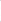 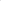 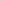 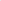 В случае выполнения условия, предусмотренного пунктом 2.1 настоящего Порядка, Финансовое управление формирует и представляет распоряжение о совершении казначейского платежа на перечисление средств с казначейского счета на единый счет в Управление Федерального казначейства по Республике Северная Осетия — Алания в срок не позднее 16 часов (в дни, непосредственно предшествующие выходным и нерабочим праздничным дням, - по состоянию на 15 часов) текущего дня.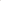 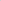 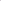 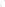         Ш. Условия и порядок возврата средств,     привлеченных на единый счет, на казначейский счет3.1. Финансовое управление осуществляет возврат привлеченных средств на казначейский счет, в том числе в целях проведения операций за счет привлеченных средств, не позднее второго рабочего дня, следующего за днем приема к исполнению распоряжений получателей указанных средств, а также при завершении текущего финансового года, но не позднее последнего рабочего дня текущего финансового года.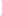 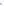 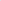 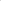 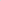 З.2. Объем привлеченных средств, подлежащих возврату с единого счета на казначейский счет при завершении финансового года, определяется как разница между объемом средств, поступивших с казначейского счета на единый счет, и объемом средств, перечисленных с единого счета на казначейский счет в течение текущего финансового года по состоянию на день возврата.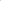 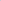 3.3. При недостаточности средств на казначейском счете для осуществления выплат на следующий за текущим рабочий день на основании распоряжений о совершении казначейского платежа Финансовое управление формирует и направляет в Управление Федерального казначейства по Северная Осетия — Алания распоряжение о совершении казначейского платежа на перечисление средств с единого счета на казначейский счет в срок не позднее 10 часов рабочего дня, следующего за текущим.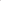 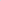 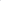  3.4. В случае, указанном в пункте 3.3 настоящего Порядка, объемсредств к перечислению с единого счета на казначейский счет определяется исходя из суммы средств, необходимых для осуществления выплат на основании принятых к исполнению распоряжений о совершении казначейского платежа получателей средств из бюджета и участников казначейского сопровождения, уменьшенной на сумму остатка средств на казначейском счете по состоянию на 16 часов (в дни, непосредственно предшествующие выходным и нерабочим праздничным дням, - по состоянию на 15 часов).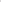 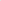 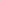 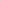 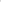 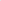 При недостаточности средств на едином счете для возврата привлеченных средств на казначейский счет в объеме, рассчитанном в соответствии с пунктом 3.4 настоящего Порядка, производится ежедневное перечисление всего остатка средств на едином счете на начало текущего рабочего дня, уменьшенного на сумму средств, необходимых для исполнения исполнительных документов.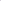 Перечисление средств с единого счета на казначейский счет осуществляется в пределах суммы, не превышающей разницу между объемом средств, поступивших с казначейского счета на единый счет, и объемом средств, перечисленных с единого счета на казначейский счет в течение текущего финансового года.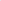 